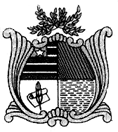 ESTADO DO MARANHÃOAssembléia LegislativaGabinete do Deputado Othelino NetoREQUERIMENTO Nº _____ /2016Senhor Presidente;Nos termos que dispõe o art. 163, inciso. IV do Regimento Interno da Assembleia Legislativa do Maranhão, requeiro a Vossa Excelência, a realização de Sessão Solene, em data a ser definida com o homenageado, pela passagem dos 90 anos do Jornal "O “Imparcial"  Plenário Deputado Nagib Haickel, do Palácio Manoel Beckman em 28 de abril de 2016.Othelino NetoDeputado Estadual